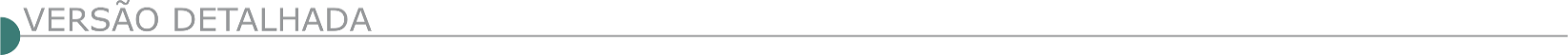 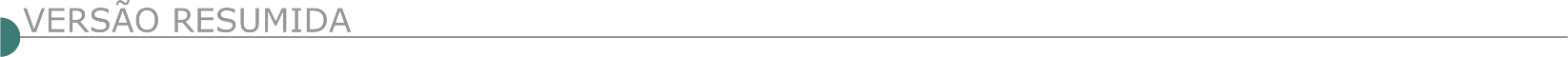 ESTADO DE MINAS GERAISPREFEITURA MUNICIPAL DE CONCEIÇÃO DO MATO DENTRO - AVISO DE LICITAÇÃO CONCORRÊNCIA N° 4/2021O Município de Conceição do Mato Dentro - MG torna público que realizará Processo nº 032/2021 - Concorrência n° 004/2021, tipo MENOR PREÇO GLOBAL; cujo objeto é a contratação de empresa especializada em engenharia para execução dos serviços da obra de drenagem e pavimentação Trecho 06 - Três Barras, no município de Conceição do Mato Dentro/MG, conforme especificações constantes no memorial descritivo, planilha, cronograma e projetos, anexos ao Edital nº 032/2021. Dia da abertura: 31 de maio de 2021, às 09:00. Maiores informações pelo telefone (31) 3868-2398 - Edital disponível no site oficial do Município - www.cmd.mg.gov.br. PREFEITURA MUNICIPAL DE BUENO BRANDÃO – MG. AVISO DE RETOMADA DE LICITAÇÃO. PROCESSO LICITATÓRIO Nº 072/2021. PREGÃO PRESENCIAL Nº 015/2021.Objeto: Contratação de serviços de roçada, capina e limpeza manual na rodovia com asfalto, que liga Bueno Brandão-MG a Socorro - SP, para atender o Departamento Municipal de Desenvolvimento Rural, Agricultura e Meio Ambiente. A abertura dos envelopes dar-se-á no dia 17/05/2021, às 09h30min. O edital na íntegra estará à disposição dos interessados de 2ª a 6ª feira, das 09h às 16h, na Rua Afonso Pena, nº 225, Centro, Bueno Brandão/MG, CEP 37.578-000 e/ou através do site www.buenobrandao.mg.gov.br. Tel. (35) 3463-1377.PREFEITURA MUNICIPAL DE PRATÁPOLIS TOMADA DE PREÇO 04/2021 PREFEITURA MUNICIPAL DE PRATÁPOLIS/MG - PROCESSO ADMINISTRATIVO Nº 121/2021 – TOMADA DE PREÇO 04/2021 Torna público para conhecimento dos interessados que estará abrindo às 13h30min do dia 14 de maio de 2021, para recebimento das propostas e documentações, cujo critério de julgamento será o de “MENOR PREÇO GLOBAL” tendo como objeto de Contratação de empresa especializada em serviços de limpeza urbana do município de Pratápolis/MG. O Edital está à disposição dos interessados no portal da transparência no site www.pratapolis.mg.gov.br podendo ser solicitado pelo e-mail licitacaopratapolis@hotmail.com. PREFEITURA MUNICIPAL DE VAZANTE DEPARTAMENTO DE LICITAÇÕES - AVISO DO PREGÃO ELETRÔNICO Nº 17/2021 O Município de Vazante-MG torna público o Pregão Eletrônico nº 17/2021, critério de julgamento: menor preço item. Objeto: Registro de Preços para eventual e futura contratação de empresa especializada em fabricação, instalação incluindo transporte, escavação e concretagem e demais serviços necessários à instalação das placas de sinalização e adesivos automotivos refletivo e outros, sendo os itens 01, 02, 05, 06 e 07 exclusivos à participação de microempresas, Empresas de Pequeno Porte e Microempreendedor Individual e os demais destinados à ampla concorrência. Data e horário do recebimento das propostas: até às 09h00min do dia 12/05/2021. Data e horário do início da disputa: 09h10min do dia 12/05/2021. O Edital poderá ser acessado/retirado no site: www.bnc.org.br; no site do Município: https://www.vazante.mg.gov.br/editais-e-licitacoes/. Mais informações pelo telefone (34) 3813-1015 ou e-mail: licitacao@vazante.mg.gov.br, de 08h as 11h e de 13h as 17h.ESTADO DA BAHIASECRETARIA DE DESENVOLVIMENTO URBANO - COMPANHIA DE DESENVOLVIMENTO URBANO DO ESTADO DA BAHIA –CONDER - COMPANHIA DE DESENVOLVIMENTO URBANO DO ESTADO DA BAHIA – CONDER - AVISO - LICITAÇÃO PRESENCIAL Nº 013/21 Abertura: 09/07/2021, às 09h:30m. Objeto: CONTRATAÇÃO DE EMPRESA PARA ELABORAÇÃO DO PROJETO BÁSICO E EXECUTIVO DE ENGENHARIA E EXECUÇÃO DE OBRAS DE INFRAESTRUTURA PARA IMPLANTAÇÃO DE SISTEMA VIÁRIO NA INTERSEÇÃO DA BA-528 x BR-324, NO MUNICÍPIO DE SALVADOR - BAHIA. O Edital estará à disposição dos interessados na COPEL, na Sede da CONDER, sito Av. Edgard Santos nº 936 - Narandiba - Salvador - BA ou poderá ser solicitado através do e-mail: copel@conder.ba.gov.br, a partir das 13h:30m do dia 30/04/2021. SECRETARIA DA EDUCAÇÃO - AVISO DE LICITAÇÃO - CONCORRÊNCIA PÚBLICA Nº 011/2021 - SEC/COINFTipo Menor Preço - Fator K. Abertura: 04/06/2021 às 10:00h. Objeto: contratação de empresa especializada para execução da obra de ampliação com modernização da infraestrutura das unidades escolares nos municípios de Cícero Dantas, Olindina, São Domingos, Coronel João Sá, Conceição do Coité, Paulo Afonso e Glória, neste Estado da Bahia, sob a gestão da Secretaria da Educação do Estado da Bahia. Em razão da reconhecida pandemia do Covid-19 e em atendimento às recomendações dos profissionais da saúde e das autoridades governamentais, a(s)sessão (ões) presencial (is) deste certame ocorrerá por videoconferência, a ser realizadas através do Microsoft Teams, que é uma ferramenta de colaboração corporativa pertencente à plataforma Office 365. O acesso aos procedimentos para uso da ferramenta pelos licitantes será feito pelo endereço eletrônico: https://comprasnet.ba.gov.br/content/sessão-virtual. Os licitantes interessados em participar do certame deverão encaminhar os envelopes de proposta e habilitação, na forma descrita no instrumento convocatório, via Correios ou outro meio similar de entrega, atentando para as datas e horários finais para recebimento dos mesmos. Outras informações e/ou o Edital e seus anexos poderão ser obtidos através do endereço eletrônico www.comprasnet.ba.gov.br e http://institucional.educacao.ba.gov.br/licitacoesecontratos. Os interessados podem entrar em contato pelo telefone (71) 3115.1403, E-mail: copel@educacao.ba.gov.br  ou, presencialmente, de segunda a sexta-feira, das 8:30 às 12:00 e das 13:30 às 18:00 hs, no endereço da Secretaria da Educação do Estado da Bahia - SEC, situada na 5ª Avenida, nº 550, Plataforma II, Térreo, Sala 05, Centro Administrativo da Bahia - CAB, Salvador, Bahia, Brasil, CEP: 41.745-004.  AVISO DE LICITAÇÃO - CONCORRÊNCIA PÚBLICA Nº 012/2021 - SEC/COINFTipo Menor Preço - Fator K. Abertura: 04/06/2021 às 14:30h. Objeto: contratação de empresa especializada para execução da conclusão de obra dos Módulos do Brasil Profissionalizado, no Centro Territorial de Educação Profissional de Itaparica I, localizado no município de Paulo Afonso e no Centro Territorial de Educação Profissional do Semi Árido Nordeste II, localizado no município de Ribeira do Pombal, neste Estado da Bahia, sob a gestão da Secretaria da Educação do Estado da Bahia. Em razão da reconhecida pandemia do Covid-19 e em atendimento às recomendações dos profissionais da saúde e das autoridades governamentais, a (s)sessão (ões) presencial (is) deste certame ocorrerá por videoconferência, a ser realizadas através do Microsoft Teams, que é uma ferramenta de colaboração corporativa pertencente à plataforma Office 365. O acesso aos procedimentos para uso da ferramenta pelos licitantes será feito pelo endereço eletrônico: https://comprasnet.ba.gov.br/content/sessão-virtual. Os licitantes interessados em participar do certame deverão encaminhar os envelopes de proposta e habilitação, na forma descrita no instrumento convocatório, via Correios ou outro meio similar de entrega, atentando para as datas e horários finais para recebimento dos mesmos. Outras informações e/ou o Edital e seus anexos poderão ser obtidos através do endereço eletrônico www.comprasnet.ba.gov.br e http://institucional.educacao.ba.gov.br/licitacoesecontratos. Os interessados podem entrar em contato pelo telefone (71) 3115.1403, E-mail: copel@educacao.ba.gov.br ou, presencialmente, de segunda a sexta-feira, das 8:30 às 12:00 e das 13:30 às 18:00 hs, no endereço da Secretaria da Educação do Estado da Bahia - SEC, situada na 5ª Avenida, nº 550, Plataforma II, Térreo, Sala 05, Centro Administrativo da Bahia - CAB, Salvador, Bahia, Brasil, CEP: 41.745-004.ESTADO DO ESPÍRITO SANTOSECRETARIA DE ESTADO DE MOBILIDADE E INFRAESTRUTURA - SEMOBI - DEPARTAMENTO DE EDIFICAÇÕES E DE RODOVIAS DO ESTADO DO ESPÍRITO SANTO –DER-ES – AVISO DE LICITAÇÃO MODALIDADE: CONCORRÊNCIA PÚBLICA Nº 019/2021 - PROCESSO Nº: E-DOC Nº 2020-C60S8 Objeto: Contratação de empresa para execução das obras de reparos rodoviários e recuperação (erosão) de sistema de drenagem de trecho da rodovia ES-261: KM 39,6 - entre os municípios de Santa Teresa e Itarana, sob jurisdição da Superintendência Executiva Regional 1 (SR-1) do Departamento de Edificações e de Rodovias do Estado do Espírito Santo - DER-ES. Valor Estimado: R$ 1.182.060,72. Abertura da sessão pública: 09/06/2021 às 10:00h Local de realização da sessão pública: No auditório do DER-ES, localizado na Av. Marechal Mascarenhas de Moraes, nº 1.501 (Ilha de Santa Maria), na cidade de Vitória. O Edital estará disponível no site do der.es.gov.br. Contato: (27) 3636-4458 / licitacoes@der.es.gov.br. CARIACICA AVISO DE LICITAÇÃO CONCORRÊNCIA Nº 003/2021 PROCESSO 7.465/2021 Objeto: contratação de empresa especializada para prestação de serviços de engenharia destinados à proteção de taludes e barreiras com revestimento em Geocomposto de PVC na Rua Maria Sheifer/ Amazonas, Bairro Nova Valverde, Cariacica/ES. Data da entrega e abertura dos envelopes: 07 de junho de 2021. Horários: Até às 13h30min (Entrega de envelopes) -14h00min (Abertura). Regime de Execução: Indireta (empreitada por preço unitário). Tipo de Licitação: Menor Preço. Secretaria de origem: Secretaria Municipal de Defesa Social. O edital completo poderá ser obtido no endereço eletrônico www.cariacica.es.gov.br, telefone: (27) 3354-5814. Valor máximo estimado para o certame: R$ 3.540.324,81 (três milhões, quinhentos e quarenta mil, trezentos e vinte e quatro reais e oitenta e um centavos). ESTADO DA PARAÍBAPREFEITURA MUNICIPAL DE CABEDELO AVISO DE LICITAÇÃO CONCORRÊNCIA Nº 4/2021 A Prefeitura Municipal de Cabedelo/PB, torna público que fará realizar através da Comissão Permanente de Licitação, sediada na Rua Benedito Soares da Silva, 131 - Monte Castelo - Cabedelo - PB, às 09:00 horas do dia 01 de junho de 2021, licitação modalidade Concorrência, do tipo menor preço, para a CONTRATAÇÃO DE EMPRESA ESPECIALIZADA PARA EXECUÇÃO DOS SERVIÇOS DE DRENAGEM E PAVIMENTAÇÃO DA ORLA DO POÇO. Recursos: PRÓPRIOS/FEDERAL. Fundamento legal: Lei Federal nº 8.666/93; Lei Complementar nº 123/06; e legislação pertinente, consideradas as alterações posteriores das referidas normas. Informações: no horário das 08:00 as 14:00 dos dias úteis, no endereço supracitado. Telefone: (083) 3250-3222. E-mail: licitacaocabedelo@yahoo.com.br. Edital: https://cabedelo.pb.gov.br/transparencia/; www.tce.pb.gov.br. ESTADO DE RORAIMA AVISO DE LICITAÇÃO CONCORRENCIA Nº 1.2021 CPL-OBRAS/SML/PVH O MUNICIPIO DE PORTO VELHO, ATRAVÉS DA SUPERINTENDÊNCIA MUNICIPAL DE LICITACOES SML/PVH, CONSTITUÍDA CONFORME DISPÕE A LEI COMPLEMENTAR N. 654, DE 06.03.2017, PUBLICADA NO DOM N. 5.405, DE 06.03.2017, TORNA PÚBLICO PARA CONHECIMENTO DOS INTERESSADOS QUE REALIZARA A LICITAÇÃO NA MODALIDADE: CONCORRÊNCIA N. 001/2021/CPL-OBRAS/SML/PVH. PROCESSO N. 10.00080/2020 TIPO MENOR PRECO GLOBAL. OBJETO: CONTRATAÇÃO DE EMPRESA ESPECIALIZADA EM SERVIÇOS DE ENGENHARIA PARA REALIZAÇÃO DE INFRAESTRUTURA URBANA ESTRADA DOS PERIQUITOS, de acordo com disposições constantes no Projeto Básico, composto de: Planilha Orçamentária, Cronograma Físico-Financeiro, e Memorial Descritivo, partes integrantes deste edital, independente de transcrição, visando atender à Secretaria Municipal de infraestrutura e serviços básicos - SEMISB. DA SESSAO DE ABERTURA: A CPL-OBRAS/SML/PVH, recebera os envelopes n. 01 e 02, habilitação e proposta de preços, em sessão publica a ser realizada na sala de licitações as 09h00min (horário local), no dia 02 de junho de 2021 no endereço mencionado abaixo. INFORMACOES: O edital poderá ser examinado e adquirido no site www.portovelho.ro.gov.br ou na SUPERINTENDENCIA MUNICIPAL DE LICITACOES/SML/PVH sito a Av. Carlos Gomes, n. 2726, 2 piso, bairro São Cristóvão, CEP: 76.804-022; Porto Velho-RO, em dias uteis de segunda a sexta feira, das 08h00min às 14h00min, mediante MIDIA ELETRONICA, CD e/ou PENDRIVE. Contatos: (69) 3901-3069/3639; e-mail: comissoes.sml2017@gmail.com. Valor Estimado: R$ 7.840.211,75 (Sete milhões, oitocentos e quarenta mil, duzentos e onze reais e setenta e cinco centavos).ESTADO DE SÃO PAULOPREFEITURA MUNICIPAL DE PORTO FELIZ AVISO DE LICITAÇÃO CONCORRÊNCIA PÚBLICA Nº 2/2021 PROCESSO 1630/2021. Encontra-se aberta a presente Concorrência Pública que tem por objetivo a contratação de empresa especializada para construção do Pronto Socorro Municipal. O edital e seus anexos estão disponíveis na Aba Compras e Licitações, no site: www.portofeliz.sp.gov.br. A Visita Técnica deverá ser agendada através do telefone: (15) 3262-3666 ou 3262-1625, de segunda à sexta-feira, das 08h00min às 14h00min, com Lígia de Souza, em até 02 (dois) dias úteis anteriores à data do certame. A abertura será no dia 14 de junho de 2021 às 09h00min, na Rua Adhemar de Barros, 340 - Centro. Outras informações poderão ser solicitadas através dos e-mails licitacao02@portofeliz.sp.gov.br, licitacao03@portofeliz.sp.gov.br ou licitacao07@portofeliz.sp.gov.br. 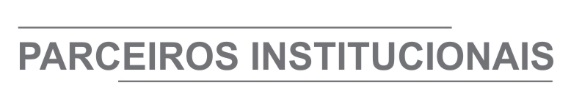 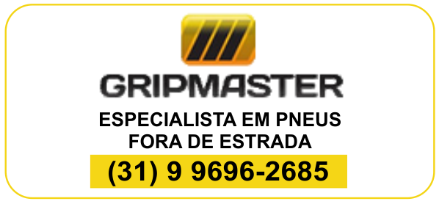 
ÓRGÃO LICITANTE: SUDECAPEDITAL: PREGÃO ELETRÔNICO SP 007/2021 PROCESSO Nº 01-007.882/21-03Endereço: Rua dos Guajajaras, 1107 – 14° andar - Centro, Belo Horizonte - MG, 30180-105Informações: Telefone: (31) 3277-8102 - (31) 3277-5020 - Sites: www.licitacoes.caixa.gov.br e www.pbh.gov.br E-mail cpl.sudecap@pbh.gov.br Endereço: Rua dos Guajajaras, 1107 – 14° andar - Centro, Belo Horizonte - MG, 30180-105Informações: Telefone: (31) 3277-8102 - (31) 3277-5020 - Sites: www.licitacoes.caixa.gov.br e www.pbh.gov.br E-mail cpl.sudecap@pbh.gov.br OBJETO: A Superintendência de Desenvolvimento da Capital - SUDECAP, torna público que fará realizar procedimento licitatório na Modalidade Pregão, na forma Eletrônica, do Tipo Menor Preço, aferido pelo valor global, regime de execução: empreitada por preço unitário, para execução de serviços comuns de engenharia para manutenção, limpeza e conservação da Praça Raul Soares, com o fornecimento de materiais, insumos e mão de obra, conforme especificações e quantidades contidas nos anexos deste Edital. O pregão eletrônico será realizado em sessão pública por meio da INTERNET. A disputa inicialmente se dará por 10 minutos, período em que os licitantes deverão fazer lances competitivos. Não havendo novos lances, o sistema encerrará a disputa, podendo o pregoeiro reiniciar a etapa de início de lances. Se houver lances nos últimos dois minutos, o sistema prorrogará automaticamente por mais dois minutos. Para participar do pregão eletrônico, os interessados deverão providenciar o cadastramento no Portal de Compras “Licitações CAIXA”. DATAS: Credenciamento: até às 8h do dia13/05/2021;Lançamento de proposta comercial e documentação de habilitação: até às 8h30min do dia 13/05/2021;Abertura da sessão pública de lances: às 10h do dia 13/05/2021.Prazo de execução: 24 meses. VALORESVALORESValor Estimado da ObraCapital Social Igual ou SuperiorR$ 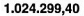 R$ 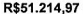 CAPACIDADE TÉCNICA: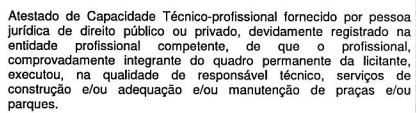 CAPACIDADE TÉCNICA:CAPACIDADE OPERACIONAL: 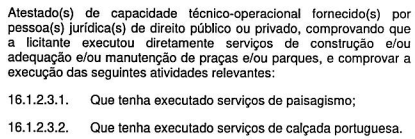 CAPACIDADE OPERACIONAL: ÍNDICES ECONÔMICOS: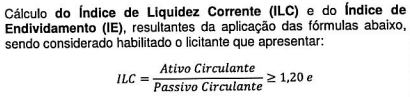 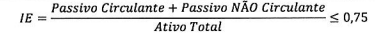 ÍNDICES ECONÔMICOS:OBSERVAÇÕES: O edital poderá ser obtido pelos interessados através dos “sites” www.licitacoes.caixa.gov.br e www.pbh.gov.br. ATENÇÃO ÀS NOVAS REGRAS, TRAZIDAS PELO DECRETO MUNICIPAL Nº 17.317/2020 E INSERÇÃO DOS DOCUMENTOS DE HABILITAÇÃO NO SISTEMA DO PORTAL DA CAIXA ECONÔMICA FEDERAL CONCOMITANTEMENTE À INSERÇÃO DA PROPOSTA, ANTERIORES AO INÍCIO DA SESSÃO PÚBLICA. https://prefeitura.pbh.gov.br/sudecap/licitacao/pregao-eletronico-007-2021. OBSERVAÇÕES: O edital poderá ser obtido pelos interessados através dos “sites” www.licitacoes.caixa.gov.br e www.pbh.gov.br. ATENÇÃO ÀS NOVAS REGRAS, TRAZIDAS PELO DECRETO MUNICIPAL Nº 17.317/2020 E INSERÇÃO DOS DOCUMENTOS DE HABILITAÇÃO NO SISTEMA DO PORTAL DA CAIXA ECONÔMICA FEDERAL CONCOMITANTEMENTE À INSERÇÃO DA PROPOSTA, ANTERIORES AO INÍCIO DA SESSÃO PÚBLICA. https://prefeitura.pbh.gov.br/sudecap/licitacao/pregao-eletronico-007-2021. ÓRGÃO LICITANTE: DEPARTAMENTO DE EDIFICAÇÕES E ESTRADAS DE RODAGEM DE MINAS GERAIS - DEREDITAL: TP - EDITAL Nº: 035/2021. PROCESSO SEI Nº: 2300.01.0077143/2021-53Endereço: Av. dos Andradas, 1.120, sala 1009, Belo Horizonte/MG.Informações: Telefone: 3235-1272 - site www.der.mg.gov.br - E-mail: asl@deer.mg.gov.br  Endereço: Av. dos Andradas, 1.120, sala 1009, Belo Horizonte/MG.Informações: Telefone: 3235-1272 - site www.der.mg.gov.br - E-mail: asl@deer.mg.gov.br  OBJETO: O DIRETOR GERAL DO DEPARTAMENTO DE EDIFICAÇÕES E ESTRADAS DE RODAGEM DO ESTADO DE MINAS GERAIS - DER/MG TORNA PÚBLICO QUE FARÁ REALIZAR, ATRAVÉS DA COMISSÃO PERMANENTE DE LICITAÇÃO, TOMADA DE PREÇO EXECUÇÃO DA REFORMA E RESTAURAÇÃO DO PRÉDIO DA ADMINISTRAÇÃO FAZENDÁRIA DA SECRETARIA DE ESTADO DE FAZENDA (SEF), LOCALIZADA NO MUNICÍPIO DE MURIAÉ, ESTADO DE MINAS GERAIS, DE ACORDO COM EDITAL E COMPOSIÇÕES DE CUSTOS UNITÁRIOS CONSTANTES DO QUADRO DE QUANTIDADES, QUE ESTARÃO DISPONÍVEIS NO ENDEREÇO ACIMA CITADO E NO SITE WWW.DER.MG.GOV.BR, A PARTIR DO DIA 30/04/2021. DATAS: Entrega:14/05/2021 até às 17:00Abertura: 17/05/2021 às 14:00Prazo de execução: conforme edital.VALORESVALORESVALORESVALORESValor Estimado da ObraCapital Social Igual ou SuperiorGarantia de PropostaValor do EditalR$ 611.069,00R$ -R$ -R$ -CAPACIDADE TÉCNICA: ATESTADO(S) DE CAPACIDADE TÉCNICA do Responsável Técnico da empresa, fornecido por pessoa jurídica de direito público ou privado, devidamente certificado pelo Conselho Regional de Engenharia e Agronomia – CREA ou pelo Conselho de Arquitetura e Urbanismo de Minas Gerais - CAU, acompanhado da respectiva Certidão de Acervo Técnico – CAT, comprovando ter executado obras de Construção ou Reforma e/ou Restauração e/ou Ampliação de Edificação tombada pelo Patrimônio Histórico Municipal e/ou Estadual e/ou Federal.CAPACIDADE TÉCNICA: ATESTADO(S) DE CAPACIDADE TÉCNICA do Responsável Técnico da empresa, fornecido por pessoa jurídica de direito público ou privado, devidamente certificado pelo Conselho Regional de Engenharia e Agronomia – CREA ou pelo Conselho de Arquitetura e Urbanismo de Minas Gerais - CAU, acompanhado da respectiva Certidão de Acervo Técnico – CAT, comprovando ter executado obras de Construção ou Reforma e/ou Restauração e/ou Ampliação de Edificação tombada pelo Patrimônio Histórico Municipal e/ou Estadual e/ou Federal.CAPACIDADE TÉCNICA: ATESTADO(S) DE CAPACIDADE TÉCNICA do Responsável Técnico da empresa, fornecido por pessoa jurídica de direito público ou privado, devidamente certificado pelo Conselho Regional de Engenharia e Agronomia – CREA ou pelo Conselho de Arquitetura e Urbanismo de Minas Gerais - CAU, acompanhado da respectiva Certidão de Acervo Técnico – CAT, comprovando ter executado obras de Construção ou Reforma e/ou Restauração e/ou Ampliação de Edificação tombada pelo Patrimônio Histórico Municipal e/ou Estadual e/ou Federal.CAPACIDADE TÉCNICA: ATESTADO(S) DE CAPACIDADE TÉCNICA do Responsável Técnico da empresa, fornecido por pessoa jurídica de direito público ou privado, devidamente certificado pelo Conselho Regional de Engenharia e Agronomia – CREA ou pelo Conselho de Arquitetura e Urbanismo de Minas Gerais - CAU, acompanhado da respectiva Certidão de Acervo Técnico – CAT, comprovando ter executado obras de Construção ou Reforma e/ou Restauração e/ou Ampliação de Edificação tombada pelo Patrimônio Histórico Municipal e/ou Estadual e/ou Federal.CAPACIDADE OPERACIONAL: COMPROVAÇÃO DE APTIDÃO DE DESEMPENHO TÉCNICO DA LICITANTE, através de atestado (s) ou certidão (ões), fornecido (s) por pessoa de direito público ou privado, comprovando ter executado obras de Construção ou Reforma e/ou Restauração e/ou Ampliação de Edificação tombada pelo Patrimônio Histórico Municipal e/ou Estadual e/ou Federal.CAPACIDADE OPERACIONAL: COMPROVAÇÃO DE APTIDÃO DE DESEMPENHO TÉCNICO DA LICITANTE, através de atestado (s) ou certidão (ões), fornecido (s) por pessoa de direito público ou privado, comprovando ter executado obras de Construção ou Reforma e/ou Restauração e/ou Ampliação de Edificação tombada pelo Patrimônio Histórico Municipal e/ou Estadual e/ou Federal.CAPACIDADE OPERACIONAL: COMPROVAÇÃO DE APTIDÃO DE DESEMPENHO TÉCNICO DA LICITANTE, através de atestado (s) ou certidão (ões), fornecido (s) por pessoa de direito público ou privado, comprovando ter executado obras de Construção ou Reforma e/ou Restauração e/ou Ampliação de Edificação tombada pelo Patrimônio Histórico Municipal e/ou Estadual e/ou Federal.CAPACIDADE OPERACIONAL: COMPROVAÇÃO DE APTIDÃO DE DESEMPENHO TÉCNICO DA LICITANTE, através de atestado (s) ou certidão (ões), fornecido (s) por pessoa de direito público ou privado, comprovando ter executado obras de Construção ou Reforma e/ou Restauração e/ou Ampliação de Edificação tombada pelo Patrimônio Histórico Municipal e/ou Estadual e/ou Federal.ÍNDICES ECONÔMICOS: conforme edital.ÍNDICES ECONÔMICOS: conforme edital.ÍNDICES ECONÔMICOS: conforme edital.ÍNDICES ECONÔMICOS: conforme edital.OBSERVAÇÕES: A visita técnica ocorrerá nos dias 06/05/2021 de 14:00 horas às 17:00 horas e 07/05/2021 de 09:00 horas às 12:00 horas, mediante agendamento. Informações complementares poderão ser obtidas pelo telefone 3235-1272 ou pelo site acima mencionado. Clique aqui para obter informações do edital.OBSERVAÇÕES: A visita técnica ocorrerá nos dias 06/05/2021 de 14:00 horas às 17:00 horas e 07/05/2021 de 09:00 horas às 12:00 horas, mediante agendamento. Informações complementares poderão ser obtidas pelo telefone 3235-1272 ou pelo site acima mencionado. Clique aqui para obter informações do edital.OBSERVAÇÕES: A visita técnica ocorrerá nos dias 06/05/2021 de 14:00 horas às 17:00 horas e 07/05/2021 de 09:00 horas às 12:00 horas, mediante agendamento. Informações complementares poderão ser obtidas pelo telefone 3235-1272 ou pelo site acima mencionado. Clique aqui para obter informações do edital.OBSERVAÇÕES: A visita técnica ocorrerá nos dias 06/05/2021 de 14:00 horas às 17:00 horas e 07/05/2021 de 09:00 horas às 12:00 horas, mediante agendamento. Informações complementares poderão ser obtidas pelo telefone 3235-1272 ou pelo site acima mencionado. Clique aqui para obter informações do edital.ÓRGÃO LICITANTE: URBEL/ SMOBI  EDITAL: AVISO CC 001/2021 PROCESSO N.º 01-018.423/21-10Endereço: Av. do Contorno, 6.664, 1º Andar, SavassiDe segunda a sexta-feira, no horário de 09h00 às 12h00 e de 14h00 às 16h00 Informações: www.prefeitura.pbh.gov.br/licitacoes - urbel.dmr@pbh.gov.brEndereço: Av. do Contorno, 6.664, 1º Andar, SavassiDe segunda a sexta-feira, no horário de 09h00 às 12h00 e de 14h00 às 16h00 Informações: www.prefeitura.pbh.gov.br/licitacoes - urbel.dmr@pbh.gov.brOBJETO: Serviços e Obras de Urbanização da Rua Tirol, no Conjunto Taquaril. MODALIDADE: Concorrência. TIPO DE LICITAÇÃO: Menor Preço, aferido de forma global. REGIME DE EXECUÇÃO: Empreitada por Preço Unitário. DATA DO JULGAMENTO: dia 08 de junho de 2021. HORÁRIO DO JULGAMENTO: 09:00.OBJETO: Serviços e Obras de Urbanização da Rua Tirol, no Conjunto Taquaril. MODALIDADE: Concorrência. TIPO DE LICITAÇÃO: Menor Preço, aferido de forma global. REGIME DE EXECUÇÃO: Empreitada por Preço Unitário. DATA DO JULGAMENTO: dia 08 de junho de 2021. HORÁRIO DO JULGAMENTO: 09:00.Obs.: OBTENÇÃO DO EDITAL: O texto integral do edital e seus anexos estarão à disposição dos interessados no site https://prefeitura.pbh.gov.br/licitacoes. Caso o interessado não consiga acessá-lo pelo site poderá retirá-lo na SUAD – Protocolo Geral da URBEL, localizada em Belo Horizonte/ MG, na Av. do Contorno, 6.664, 1º Andar, Savassi, segunda a sexta-feira, de 09h às 15h, mediante agendamento prévio junto à Comissão Permanente de Licitação pelo e-mail cpl.urbel@pbh.gov.br, em meio digital, mediante o fornecimento pelo interessado de um CD-R ou DVD-R não utilizado e/ou por cópia reprográfica, à exceção do Apêndice VI do Anexo I, com a comprovação de recolhimento do valor conforme previsão editalícias. urbel.dmr@pbh.gov.br. 